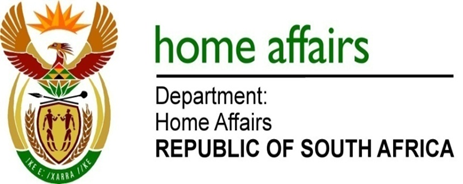 NATIONAL ASSEMBLYQUESTION FOR WRITTEN REPLYQUESTION NO. 1869DATE OF PUBLICATION: Friday, 23 June 2017 INTERNAL QUESTION PAPER 23 OF 20171869.	Mr N Paulsen (EFF) to ask the Minister of Home Affairs:With reference to persons who did not have permanent residence permits for a period of 10 years, (a) what is the total number of persons who have been granted citizenship by her department as at 31 May 2017, from the date of obtaining permanent residence in the Republic of South Africa and (b) what were the relevant details of the exceptional circumstances for the granting of the specified requests in each case?										    					        NW2081E	REPLY:The total number of persons who were given early naturalisation according to available information is 22.The relevant details for each are appended in the table below: -  NAMENATIONALITYREASON FOR EXCEPTIONAL CIRCUMSTANCESDATE OF BIRTHDATE OF APPROVALDATE OF APPROVALMINISTERJerome Walter Henri ValckeFrenchSecretary General of FIFA1960.10.062012.06.162012.06.16MINISTER NKOSAZANA DLAMINI- ZUMAMohamed Salman Momed ElherfiPalestineManaging Director1980.02.132012.02.012012.02.01MINISTER NKOSAZANA DLAMINI- ZUMAPrevost  James Casell  AmericanSpecialist Consultant1967.10.302014.03.20MINISTER NALEDI PANDORMINISTER NALEDI PANDORAguiar Vasco De Jesus BarradasPortugueseInvestor (Vascontelo Investment Company)1955.01.012014.04.15MINISTER NALEDI PANDORMINISTER NALEDI PANDORAlablak AliEgyptianInvestor Manufacturing Company - Furniture1971.09.152015.05.03MINISTER MALUSI GIGABAMINISTER MALUSI GIGABADino GabriellItalyPastor1955.09.192015.05.27MINISTER MALUSI GIGABAMINISTER MALUSI GIGABAGUPTA FAMILY APPROVALGUPTA FAMILY APPROVALGUPTA FAMILY APPROVALGUPTA FAMILY APPROVALGUPTA FAMILY APPROVALGUPTA FAMILY APPROVALGUPTA FAMILY APPROVALGupta AngooriIndianBusiness1945.12.302015.05.30MINISTER MALUSI GIGABAMINISTER MALUSI GIGABAGupta ShivaniIndianBusiness Investment1970.05.102015.05.30MINISTER MALUSI GIGABAMINISTER MALUSI GIGABASinghala Kamal KantIndianBusiness Investment1992.10.252015.05.30MINISTER MALUSI GIGABAMINISTER MALUSI GIGABASurya KantIndianBusiness Investment1995.03.102015.05.30MINISTER MALUSI GIGABAMINISTER MALUSI GIGABADominic Kincaid FersztAmericanCourt Order1967.09.112016.11.11MINISTER MALUSI GIGABAMINISTER MALUSI GIGABACHADHA FAMILY APPROVALCHADHA FAMILY APPROVALCHADHA FAMILY APPROVALCHADHA FAMILY APPROVALCHADHA FAMILY APPROVALCHADHA FAMILY APPROVALCHADHA FAMILY APPROVALChadha Arun SurajIndianBusiness Investor CEO of Allied Steelrode1959.04.212016.02.02MINISTER MALUSI GIGABAMINISTER MALUSI GIGABAChadha Renika ArunIndianFamily Business Investment1964.12.092016.02.02MINISTER MALUSI GIGABAMINISTER MALUSI GIGABAADENIJI FAMILY APPROVALADENIJI FAMILY APPROVALADENIJI FAMILY APPROVALADENIJI FAMILY APPROVALADENIJI FAMILY APPROVALADENIJI FAMILY APPROVALADENIJI FAMILY APPROVALAdeniji  Adeloye Amoo TemitopeNigerianSpecialist Professor1970.10.302016.02.02MINISTER MALUSI GIGABAMINISTER MALUSI GIGABAAdeniji Selinah Idowu AdeyemiNigerianAccompany Spouse1972.09.262016.02.02MINISTER MALUSI GIGABAMINISTER MALUSI GIGABAKALUMBU FAMILY APPROVALKALUMBU FAMILY APPROVALKALUMBU FAMILY APPROVALKALUMBU FAMILY APPROVALKALUMBU FAMILY APPROVALKALUMBU FAMILY APPROVALKALUMBU FAMILY APPROVALKalumbu NathanZimbabweanPresident of Coca – Cola Eurasia and Africa1964.04.282016.02.04MINISTER MALUSI GIGABAMINISTER MALUSI GIGABAKalumbu SiphiweZimbabweanAccompany Spouse1966.10.182016.02.04MINISTER MALUSI GIGABAMINISTER MALUSI GIGABAKalumbu Kamuyambeni NigelZimbabweanDependent1991.02.222016.02.04MINISTER MALUSI GIGABAMINISTER MALUSI GIGABAKalumbu Chelsea RobinZimbabweanDependent1995.11.072016.02.04MINISTER MALUSI GIGABAMINISTER MALUSI GIGABAKalumbu Anna-Marie DanaiZimbabweanDependent2000.09.062016.02.04MINISTER MALUSI GIGABAMINISTER MALUSI GIGABADu Hyen KimNorth KoreanUnited Nations Representative.1987.01.112016.02.11MINISTER MALUSI GIGABAMINISTER MALUSI GIGABAWieslaw Tomasz HonikPolishCourt Order1950.09.222016.02.18MINISTER MALUSI GIGABAMINISTER MALUSI GIGABA